What Happened on the Day You Were Born?What famous people do you share a birthday with? What news / historical events occurred on the day you were born? What was popular?  How was life different?  You will find the answers to these and other interesting questions by completing this activity. The Task Find out about the following information:

1) Find at least two news events that occurred on the date you were born or that were happening during the month or year of your birth.
2) List at least two famous people (politicians, entertainers, sports figures, etc) who share your birthday. Choose one of those people and list three important facts about him/her. 

3) Find the titles of movies, television shows, and songs that were popular during the year you were born.

4) Find at least two other facts about the day and/or year you were born. For example: Who was president?  What was the weather like the day you were born? What was happening in your country?  What did different products cost? The Process Use the Internet site http://dmarie.com/timecap to gather information. Take notes in this form:What is your date of birth: ____________________________What day of the week was it? (Monday, Tuesday, etc.) __________________________What are some events (in U.S., your country, or the world) that happened on the day of your birth or that were happening during the month or year that you were born?________________________________________________________________________________________________________________________________________________________________________________________________________________________________________________________________________________________________________________________________Who are some famous people born on the same date as you (list name, occupation, year of birth)?________________________________________________________________________________________________________________________________________________________________________________________________________________________________________________________________________________________________________________________________
What are the names of movies, television shows, and songs that were popular during the year you were born?________________________________________________________________________________________________________________________________________________________________________________________________________________________________________________________________________________________________________________________________
What are other interesting facts about the day and/or year you were born?________________________________________________________________________________________________________________________________________________________________________________________________________________________________________________________________________________________________________________________________Make a visual aide with the information you found.  Sample: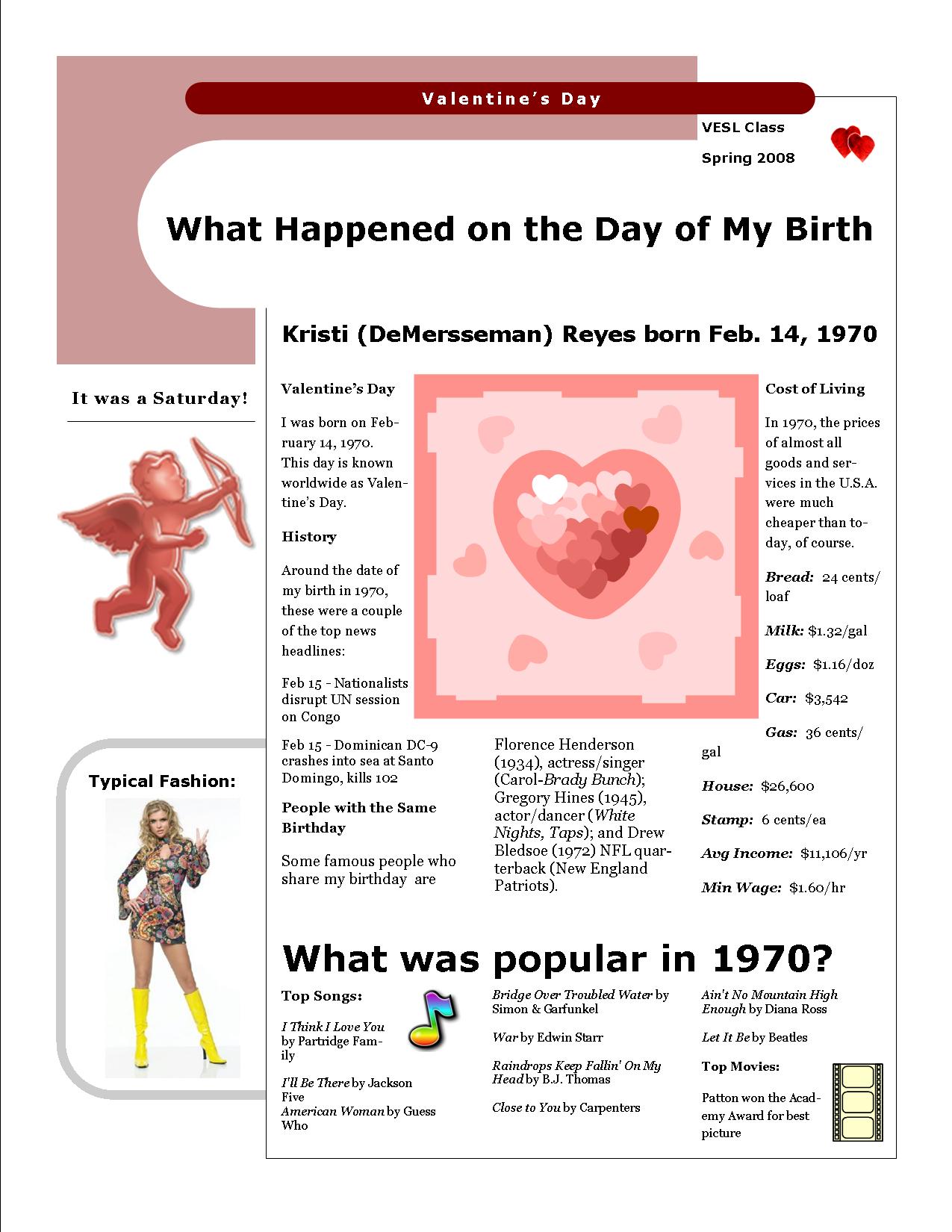 